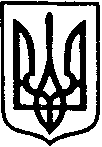                         БІЛАШІВСЬКИЙ НАВЧАЛЬНО-ВИХОВНИЙ КОМПЛЕКС:ЗАГАЛЬНООСВІТНЯ ШКОЛА І-ІІІ СТУПЕНІВ, ДНЗ	ЗДОЛБУНІВСЬКОЇ РАЙОННОЇ РАДИ РІВНЕНСЬКОЇ ОБЛАСТІ35741 с.Білашів, вул. Попівська 34, тел. (03652) 40-410 E-mail: bilashiv_school@ukr.net, bilashiv_nvk.edukit.rv.ua Код ЄДРПОУ 38809470 			        		НАКАЗ24.04.2019						№ 22аПро направлення шкільного автобусаВ с. Антопіль (Рівненський район)      В зв»язку з проходженням технічного огляду шкільного автобуса,НАКАЗУЮ:Направити 02.05.2019р в с. Антопіль для  проходженням технічного огляду шкільний автобус ATAMAN Д-093S2 ВК 12-94 АА, водій Карп»юк Віктор Антонович Направити 02.05.2019р. в м. Здолбунів для заправки дизпаливом шкільний автобус  ATAMAN Д-093S2 ВК 12-94 АА, водій Карп»юк Віктор АнтоновичКонтроль за виконанням наказу залишаю за собою.Директор НВК                                                        В. Рибак